
Conwy
Neighbourhood Plans – Update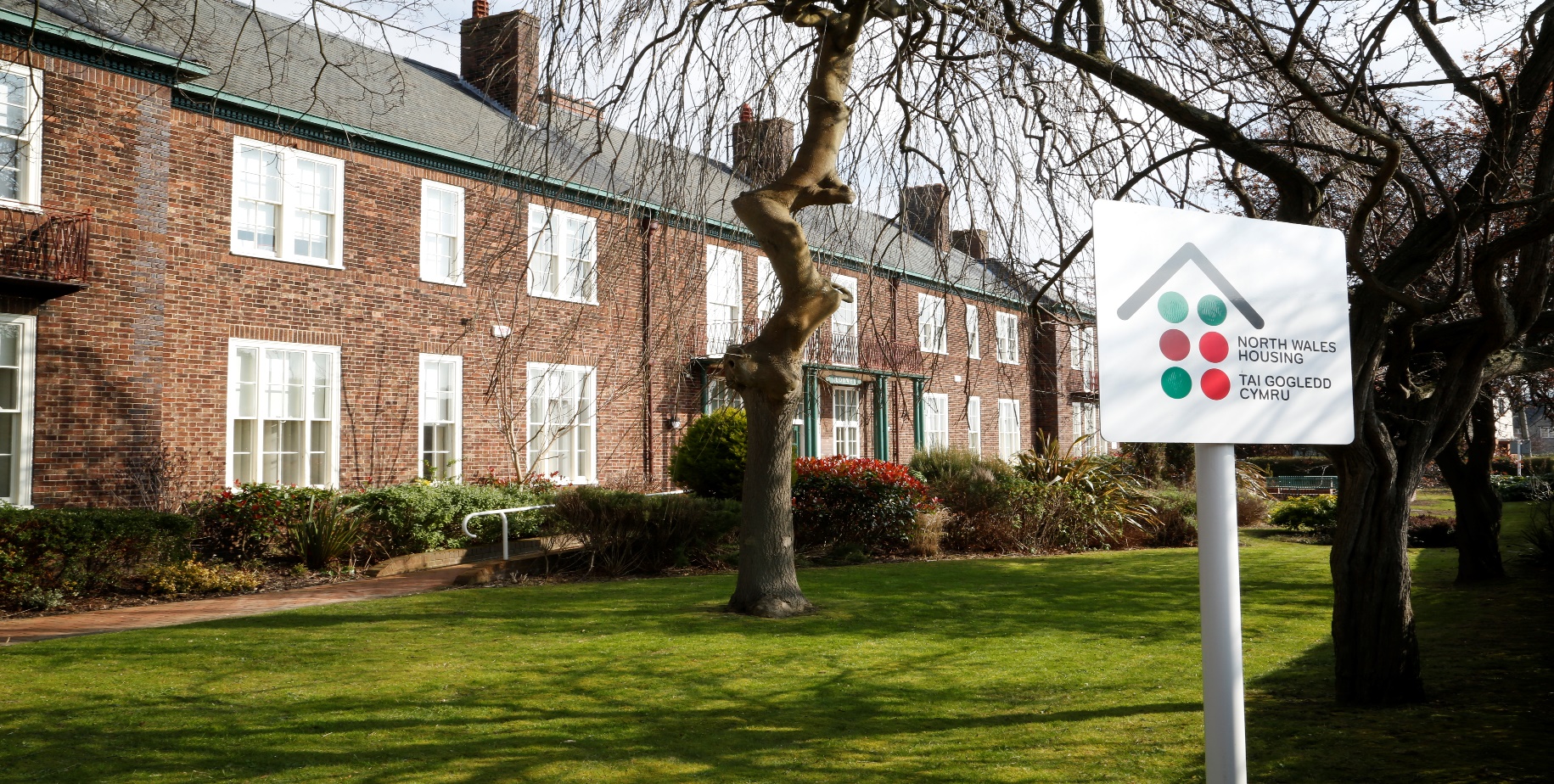 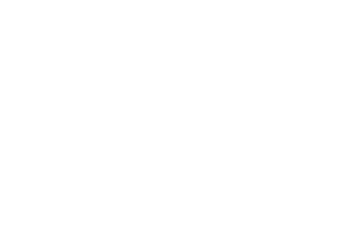 